1) Name of Seminar:  ORIENTATION SESSION ON SSIP POLICY AND INNOVATION SSIP CELL-AARAMBH (SSIP 2.0)2) Date of seminar: 13/09/20223) Time: 11:00 am to 12:30 pm4) Name of Expert: Prof. (Dr.) N J Dalal & Prof. Anjum M. Mirza5) Name of Coordinator: Prof A M Mirza 6) Designation of Coordinator: Assistant Professor7) Email ID: anjummirza@ldce.ac.in8) Mobile No: 90339230179) Number of Participants: 5210) Registration Link: off –line mode11) Expert contact No. : 9033923017 12) Expert email ID: anjummirza@ldce.ac.in  13) Expert’s Designation and college name: Assistant Professor, L D COLLEGE AHMEDABD14)  Photo graphs of Seminar: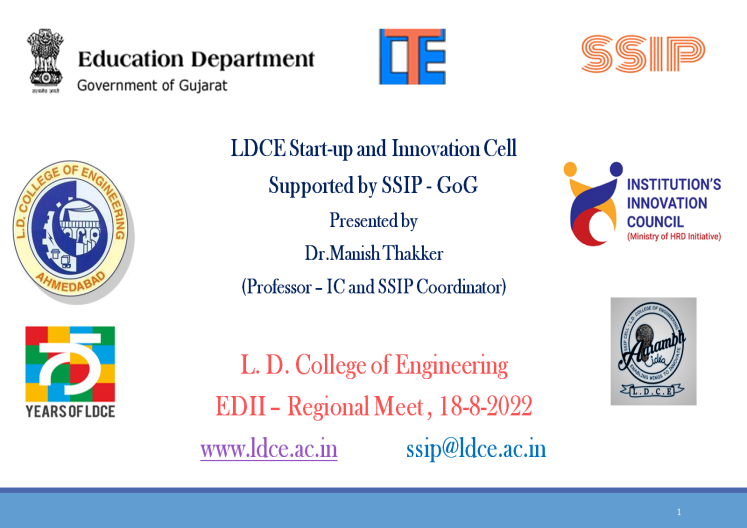 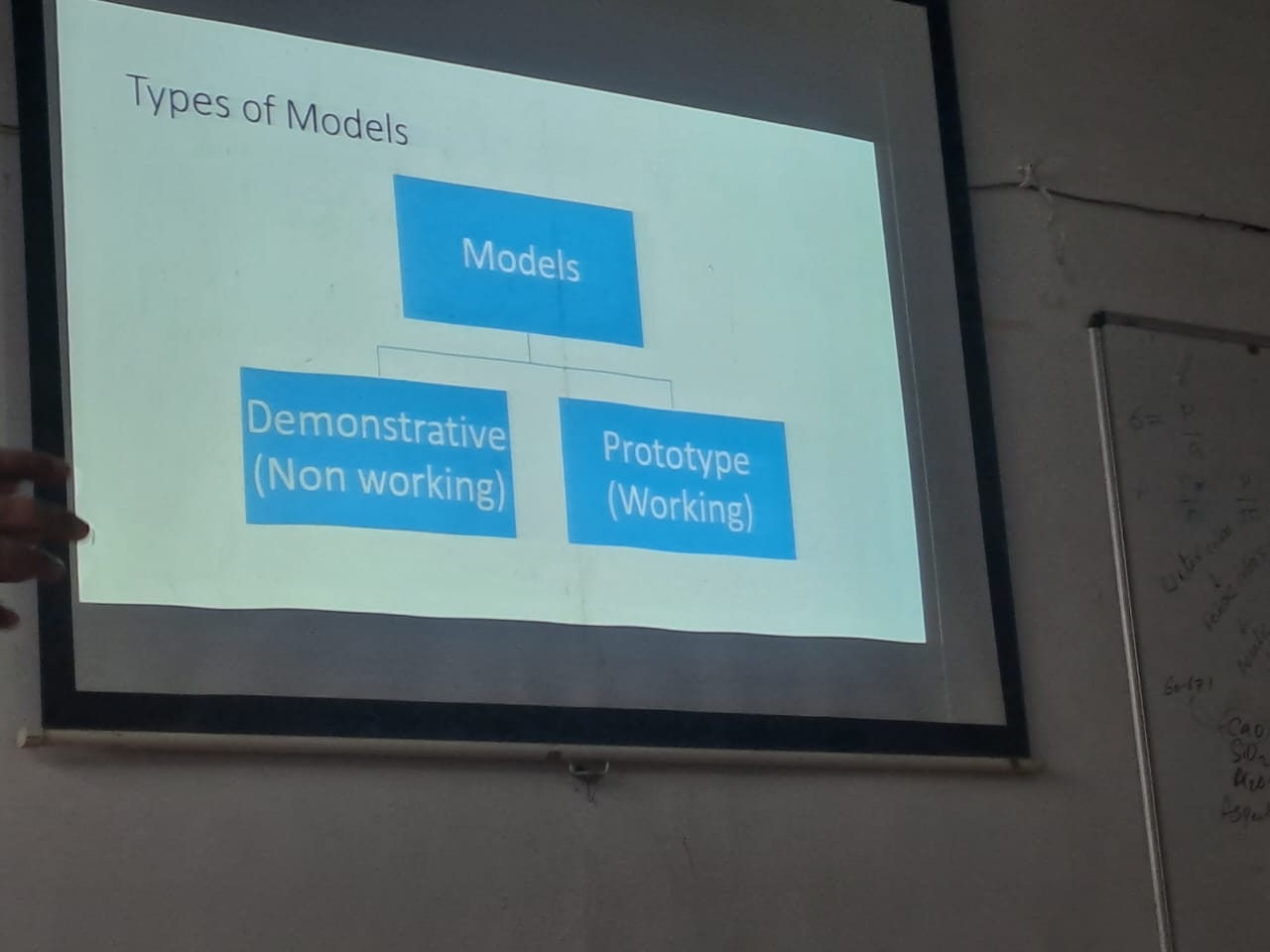 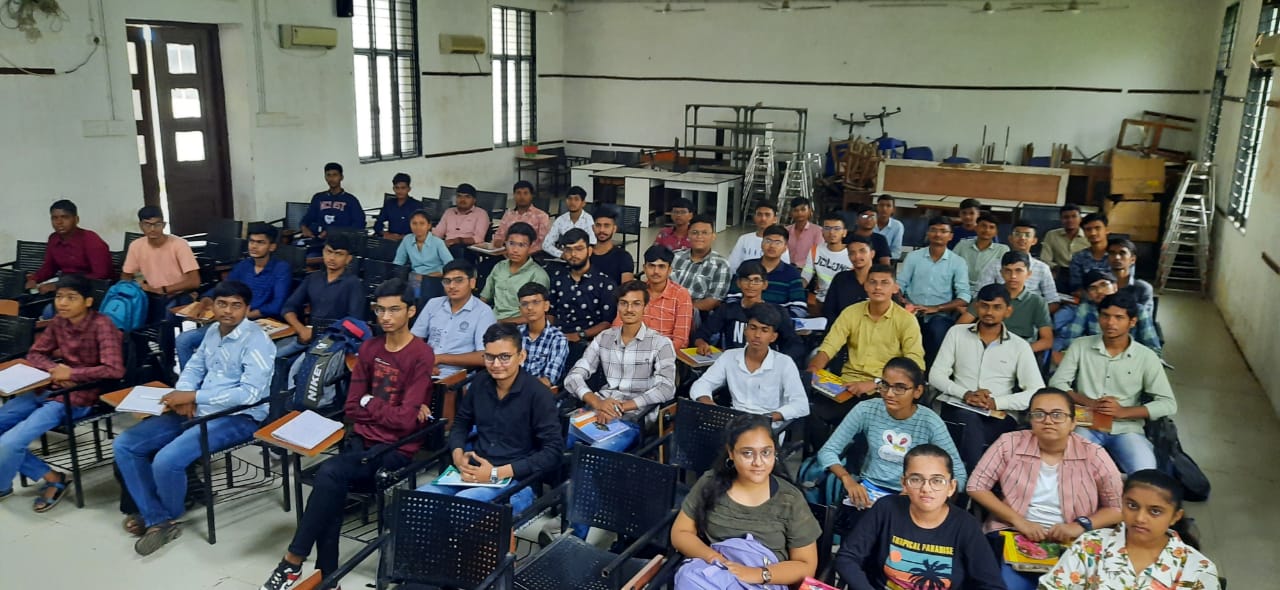 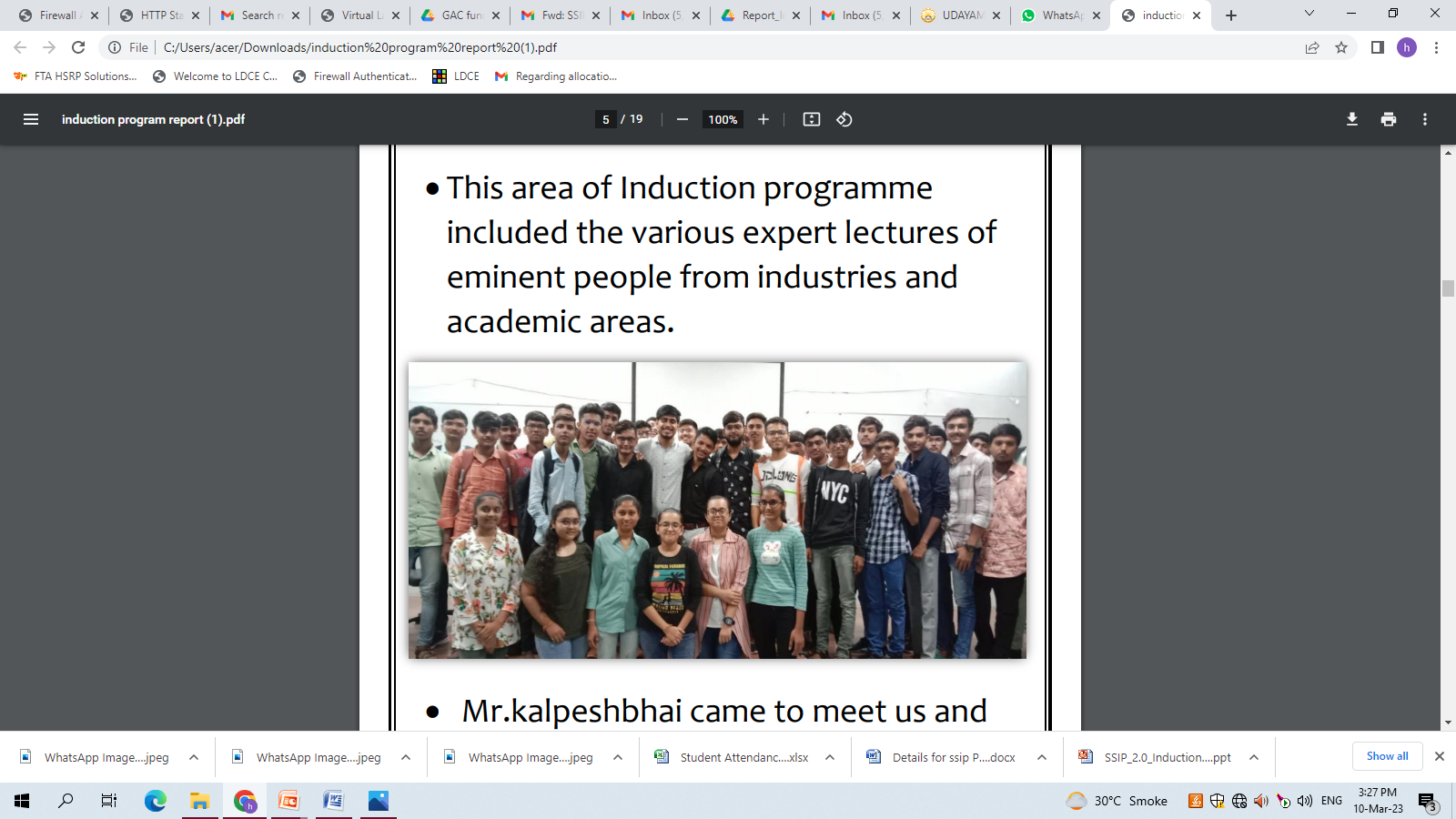 15) Venue: LD college Ahmedabad (Vishveshvaraya Hall)